Su Escuela Language Academy  Su Escuela Language Academy Su Escuela Language Academy School/Center: Su Escuela Language Academy Contact Information Address: 75 Sgt. William B. Terry Dr., Hingham Phone: 781-741-5454
Email: admissions@suescuela.com Website: www.suescuela.com Please provide a description of your program SELA: The International Private School was founded in 2004.  In its conceptualization, SELA seeks to develop “inquiring, knowledgeable, and caring young people who help to create a better and more peaceful world through intercultural understanding and respect.”  This mindset, paired with our reputation for academic rigor, puts SELA in a position to respond to the education needs of the 21st century.We are the first and only full- immersion private school in Massachusetts that prepares English-speaking children as young as 3 months linguistically, academically, and socially to excel in our global society through instruction in a second and third language. Su Escuela is committed to strive for excellence in education and student achievement. Our students benefit from second and third language instruction by becoming globally-aware citizens of the 21st century. A child’s early years are the most important time in the life of a family and the most influential time for children as they start on the road to learning. All of our classrooms are full of resources for students to learn to communicate their needs, express their feelings, and socialize with friends, as well as use imagination and creativity. In order for children to speak, read, and write fluently in a second language, they must be fully immersed 100% of the time. In this way, children are not only fluent, but attain proper syntax and comprehension. Please provide a description of your facilities Su Escuela is conveniently located at 75 Sgt. William B. Terry Dr. Hingham, MA, across from the Hingham. The facility is an attractive one level building with 18 classrooms, indoor gym, four outdoor playgrounds, and soccer field. The classrooms are divided into the Pre-school—infants, toddlers, preschool, pre-Kindergarten, and Junior Kindergarten—and Elementary School—Kindergarten through Fifth grade. Each classroom is designed in a way to benefit students through the use of lighting, color, the scale of surroundings, and the navigational aspects inside and outside the classroom. Please provide a schedule of your offered classes. 2days 3days 4days or5days
Morning session: 8:45-11:30am
Half Day Sessions: 8:45-1:00pm
Full day Session: 8:45-3:00pm
Extended Day: 7:00-8:30am, 3:00-6:00pm Do you have an extended day option? Yes If yes, please provide details of your options. Extended Hours offered: Mornings 7:00-8:45am and afternoons 3:00-6:00pm. Does your facility offer a summer program/camp? If yes, please provide a brief summary of your program. Yes, at Su Escuela, we offer summer programs for children ages 3months to 9 years old. The Summer Program spans 10 weeks with very flexible schedule options. All summer classrooms are full immersion Spanish. With weekly themes varying from Fairy Tales and Dinosaurs to Discovering the Ocean and Engineering, children of all ages are sure to stay engaged and excited to see what comes next! This is a great way to give your child the benefit of learning a second language in a fun way while making unique and imaginative discoveries. Do you offer a Kindergarten option? 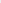 Yes, Su Escuela offers Full Day Kindergarten.Anticipated Tuition for 2018/2019Tuition Varies based on Program (Infant, Toddler, Preschool, Junior K, Elementary). Please call 781-741-5454 ext 603 for tuition pricing. Is there financial aid available? Scholarships are available at the discretion of the Director. Class Size Class size varies by age and by program.
Infant ages 3-14 mos max group size is 7 students
Toddlers ages 15 mos-2 years 9 months max group size is 9 students.
Preschool ages 2.9 – 5years max group size 10 - 12 students. (varies by program)
Elementary School K-5th max group size 12 students. # of Teachers Number of teachers varies by age and by program. Infant ages 3-14 mos 1:3.5, 2:7
Toddlers ages 15 mos-2.9 1:4.5, 2:9
2.9 - 5 max group size 1:10, or 1:12 (varies by program) Elementary School K-5th max group size 12 children. Minimum Age by Sept 1 Infant, Toddler, and Preschool programs all offer rolling admissions. For Junior K students must be 4 years old by Sept 1. For Kindergarten, students must be 5 years old by Sept 1. What is your toilet training policy? 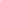 Students are not excluded from the program based on toilet training status. Children may use the toilet as often as they request. Teachers will respond quickly to a child’s request to use the toilet and will support the child’s emerging self-help skills and independence. If a toileting “accident” occurs the child will never be shamed, humiliated or embarrassed by the teacher. Rather, the teacher will provide a change of clothing for the child, either from home or from extra school clothing, and will assist the child if necessary. Soiled clothing will be double bagged in sealed plastic bags and sent home with the child on the same day. Children will wash their hands with liquid soap and warm running water after toileting. Staff members will also wash their hands with liquid soap and warm running water after assisting children or toileting themselves. Paper towels will be used to dry hands. Toilet training, if necessary, will be conducted in accordance with the parents’ requests and be consistent with the child’s physical and emotional abilities. Children will be supervised at all times during toileting by a class room teacher or the director. What is your food allergy policy? Su Escuela has a Registered Nurse on site, and is a peanut and tree nut free facility. We require that students with severe allergies send in an allergy action plan from their doctor with the associated medicine (Benadryl, Epi-pen, etc.) and medication consent forms. Are you licensed and/or accredited? Please provide details. Su Escuela's Infant, Toddler and Preschool programs are licensed by the EEC.
The elementary school Kindergarten - 5th grade is an Accredited Private School. Su Escuela Language Academy is one of 5 private schools in Hingham, MA. Please describe the application process for your school. Infants – Junior K
1. Attend an open house or schedule a tour by calling 781-741-5454 or emailing admissions@suescuela.com2. Submit registration form with application fee.
3. Receive Confirmation of schedule from Director of Admissions. 4. Submit deposit.
Elementary School
1. Attend an open house or schedule a tour.
2. Submit registration form with application fee.
3. Receive Confirmation of schedule from Director of Admissions. 4. Submit deposit.
5. Submit AISNE forms to current school. What are the dates that applications are due for your program? Registration for new students to attend the 2019/2020 school year begin in January 2019 and remain open until spots are full.  We operate on rolling admissions. What is the application fee? $65.00 non-refundable application fee. Followed by a $750 deposit to secure spot. How do you encourage/ discourage certain behaviors in the classroom? Because Su Escuela has such small class sizes, there is ample opportunity for individual attention and allows for a more engaging and interactive learning environment. If needed, teachers will redirect a child to stay focused and engaged with the material. Do specialists visit the classroom? Do students go on field trips? Many of our teachers are specialists in their respective fields such as art, mathematics, language, etc. Students in grades K-5th go on several field trips throughout the year. Additionally, we bring in other enrichment activities for all students, on a regular basis.Please give a sample schedule for a typical day in your program. Morning greeting - each child is welcomed by their teacher; children get settled and greet each other. Calendar and Weather Time - students are introduced to many important math skills and climate vocabulary. Students participate in songs and activities related to the days of the week, the months of the year, the date, and the weather. They will also share jobs in the classroom, which will be explained during this time. Art - Before students work, teachers will show them how to plan their project and they will introduce new vocabulary according to the activity. Planning allows students to set a purpose for their time and work. After their project, the students will work together to clean the room, sorting materials into their correct places. After cleaning, the students will gather to recall what they did at work time. Snack Time. Mathematics - This is a chance for students to experiment with mathematics materials planned and introduced by the teacher. Indoor/Outdoor Play - Students will participate in movement activities (indoors and outdoors). Lunch Time. Story Time/Nap 